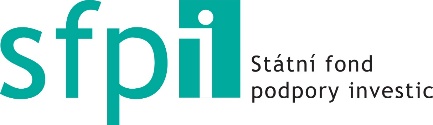 Zadavatel                                                                      	DodavatelStátní fond podpory investic					REDA a.s.Vinohradská 1896/46						Hviezdoslavova 55d120 00 Praha 2							627 00 Brno-SlatinaIČO: 70856788                                                              	IČO: 18828507(dále jen „Fond“)                                                           	DIČ: CZ18828507                                                                                    	(dále jen „Dodavatel“)Objednávka č. 108/22/IND (dále jen „Objednávka“)Vážená paní XXXXX,na základě Vaší cenové nabídky ze dne 22. 11. 2022 u Vás objednáváme následující dodávky.Předmět plnění:	CHAN termoska 250 ks, kovová minisada nářadí 250 ks, klíčenka HOUSE 250 ks, manikúra 250 ks a HISA, bambusová meteostanice 142 ks – vše s logem SFPI Termín dodání: bude dohodnut kontaktními osobami Fondu.Platební podmínky: Faktura musí být vystavena se splatností minimálně 21 dní ode dne jejího doručení do sídla Fondu. Pokud splatnost uvedená na faktuře nebude odpovídat takto sjednané splatnosti, Dodavatel souhlasí s úhradou faktury v řádném termínu dle Objednávky a data doručení faktury. V tomto případě není Fond v prodlení s úhradou a Dodavatel není oprávněn požadovat penále za pozdní úhradu. Smluvní cena bude moci být fakturována po obdržení kompletního předmětu plnění odpovídajícího specifikaci dle této Objednávky. Fond přijímá a zpracovává elektronické faktury.Adresa zaslání daňového dokladu:   Státní fond podpory investic                                                   Vinohradská 1896/46                                                   120 00 Praha 2nebo elektronicky na:                     XXXXXdatová schránka ID:                       wikaiz5Kontaktní osoby:			XXXXX		 	XXXXXTelefonické spojení:		XXXXX	 		XXXXXCena objednávky:		120 951,60 Kč včetně DPH a dopravy Bankovní spojení:		ČNB – číslo účtu XXXXXFond zpracovává osobní údaje fyzických osob oprávněných zastupovat Dodavatele za účelem 
a v rozsahu nezbytném pro plnění této Objednávky a za účelem a v rozsahu nezbytném pro splnění právní povinnosti. Fond zpracovává dané osobní údaje pouze po dobu nezbytně nutnou pro naplnění stanovených účelů. Při zpracování těchto osobních údajů postupuje Fond v souladu s Nařízením Evropského parlamentu a Rady (EU) č. 216/679 o ochraně fyzických osob v souvislosti se zpracováním osobních údajů a o volném pohybu těchto údajů (dále jen „Nařízení GDPR“).V souladu s ustanovením čl. 13 Nařízení GDPR nadále poskytuje Fond fyzickým osobám oprávněným zastupovat Dodavatele následující informace:Fyzické osoby oprávněné zastupovat Dodavatele mají právo na přístup k osobním údajům, právo na opravu osobních údajů a právo na výmaz osobních údajů v případě, kdy již fyzická osoba nemá oprávnění Dodavatele zastupovat.Kontaktní údaje pověřence pro ochranu osobních údajů:XXXXXVinohradská 1896/461200 Praha 2e-mail: XXXXXFyzické osoby oprávněné zastupovat Dodavatele mají právo podat stížnost u dozorového úřadu ve smyslu ustanovení č. 13 odst. 2 písm. d) Nařízení GDPR.Dodavatel výslovně souhlasí s tím, že informace o této Objednávce budou zveřejněny v Registru otevřených dat SFPI (www.sfpi.cz) jako součást přehledu informací o hospodaření Státního fondu podpory investic. Tato objednávka nabývá platnosti a účinnosti dnem podpisu oběma smluvními. Pokud tato Objednávka splňuje podmínky pro uveřejnění v Registru smluv dle Zákona č. 340/2015 Sb., ve znění pozdějších předpisů, pak Dodavatel také výslovně souhlasí s tím, že tato Objednávka bude v úplném znění, vyjma zákonem určených výjimek, uveřejněna v Registru smluv. V tomto případě nabývá Objednávka účinnosti dnem uveřejnění v Registru smluv. Objednávku v Registru smluv uveřejní Zadavatel, Dodavatel bude o datu uveřejnění informován datovou zprávou z Registru smluv.S pozdravemV Praze, 30.11.2022                                                                         ………………………………………                                                                                                                            XXXXX									                  ředitelka FonduDodavatel tímto potvrzuje přijetí této Objednávky a akceptuje výše uvedené podmínky.V Praze, dne 30.11.2022Podpis a razítko …………………………………………………………